附件1：北方工业大学2020年度星级志愿者评选申请表注：请勿改变表格格式，“志愿北京”2020年获得时长截图请另外附页例: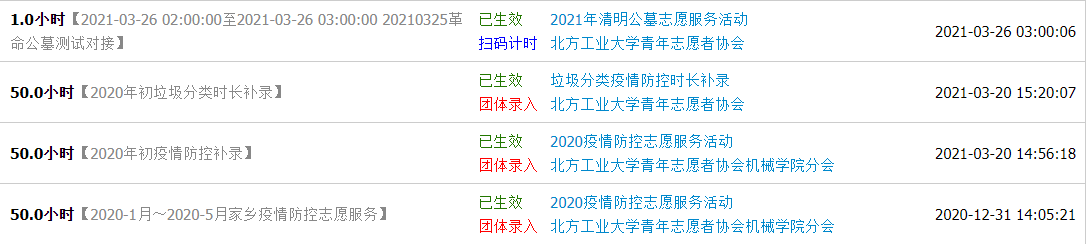 时长后括号内为备注的活动时间，最右边为补录时长的时间，满足其一为2020即可方法：登录志愿北京pc端官网，点击进入服务时长界面，将有关时长截图即可。姓    名性    别性    别一寸电子彩色照片学    院班    级班    级一寸电子彩色照片学    号现任职务现任职务一寸电子彩色照片电子邮箱手机号码手机号码一寸电子彩色照片服务时长（2020年1月-12月）服务时长（2020年1月-12月）一寸电子彩色照片2020年度主要志愿服务经历曾获得的志愿服务相关奖励或称号2020年度志愿服务心得体会学院团委意见学院团委意见学院团委意见校团委意见校团委意见校团委意见（盖章）年   月   日（盖章）年   月   日（盖章）年   月   日（盖章）年   月   日（盖章）年   月   日（盖章）年   月   日